Vulnerable group interventions/support				Term/date:Note: indicate if a child falls within more than one group and is therefore at potentially greater disadvantageKey:EYPP – Early Years Pupil Premium		SEND – Special Educational Needs and DisabilityEAL - English as an additional language		GRT – Gypsy, Romany, TravellerLAC – Looked after children			MA – more able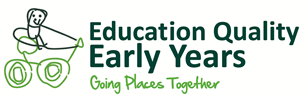 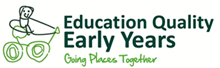 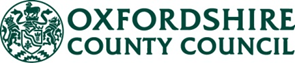 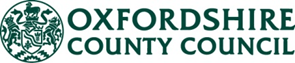 Group/typeChildren’s namesContext Is their attainment generally in line, below or above age related expectations?Are there any AOLDs that are a concern for these children?Interventions/support/opportunitiesUpdate/impact on learning and developmentNumber of children within groupfunded 2 year oldsEYPP/PPSENDEALGRTLACForcesMAother